ЗАТВЕРДЖУЮначальник відділу освіти, молоді та спортуН.М.Матвіюк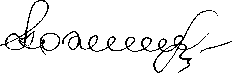 26.04.2019 рікПЛАН РОБОТИвідділу освіти, молоді та спорту Турійської районної державної адміністрації, методичного кабінету на травень 2019 рокуДата провед.Зміст роботиВідповідальнийМісце проведенняВідмітка про виконанняЗаходи із забезпечення діяльності закладів освітиЗаходи із забезпечення діяльності закладів освітиЗаходи із забезпечення діяльності закладів освітиЗаходи із забезпечення діяльності закладів освітитравеньАналіз стану підготовки та проведення ДПА в закладах загальної середньої освітиБіланчук Н.В. КерівникиЗаклади загальної середньої освітитравеньОрганізація підвезення учнів 11-класів до пунктів проведення ЗНОБіланчук Н.В.КерівникитравеньЗаходи з підготовки освітнього простору НУШМатвіюк Н.М.керівникиЗаклади загальної середньої освітиРобота з педагогічними кадрамиРобота з педагогічними кадрамиРобота з педагогічними кадрамиРобота з педагогічними кадрами17 травняНарада керівників закладів загальної середньої освіти Матвіюк Н.М.Біланчук Н.В.Відділ освіти, молоді та спорту22 травняОгляд пришкільних таборів з денним перебуваннямНаумчик Н.В.Купичів, Маковичі, Соловичі, Мокрець24 травняНарада з керівниками ЗЗСО та керівників пришкільних таборівНаумчик Н.В.Відділ освіти, молоді та спорту30 травняНарада завідувачів ЗДОТимощук Н.С.Відділ освіти, молоді та спортуМасові заходи з учнями, вихованцями закладів дошкільної освітиМасові заходи з учнями, вихованцями закладів дошкільної освітиМасові заходи з учнями, вихованцями закладів дошкільної освітиМасові заходи з учнями, вихованцями закладів дошкільної освіти8 травня День пам’яті та примирення, 74-річниця перемоги над нацизмом Дирекції шкілЗЗСО14-15 травняНавчально-польові збори учнів 11 класів з предмету «Захист Вітчизни»Наумчик Н.В.Вчителі ЗВурочище Вовчак06-29 травня Медичне обстеження дітей 6-річного віку та надання консультацій батькам майбутніх першокласниківТимощук Н.С.Турійська ЦРЛдо 13 травняЗаходи на відзначення Дня МатеріДирекції шкілЗЗСО14-24 травняДержавна підсумкова атестація учнів 4-их класівДирекції шкілЗЗСОдо 17 травняЗаходи на відзначення Дня Європи в УкраїніДирекції шкілЗЗСО21 травняДержавна підсумкова атестація учнів 11-х класів (у формі ЗНО) - математикаДирекції шкілм.Ковель23 травняДержавна підсумкова атестація учнів 11-их класів (у формі ЗНО) – українська моваДирекції шкілм.Ковель24 травняСвято «Творчий педагог і талановита юнь Турійщини»Матвіюк Н.М.Євтушок А.С.Актова зала районної ради31 травняСвято останнього дзвоникаДирекції шкілЗЗСОтравеньАкція «Ветеран живе поруч»Дирекції шкілЗЗСОУЧАСТЬ В ОБЛАСНИХ ЗАХОДАХУЧАСТЬ В ОБЛАСНИХ ЗАХОДАХУЧАСТЬ В ОБЛАСНИХ ЗАХОДАХУЧАСТЬ В ОБЛАСНИХ ЗАХОДАХУЧАСТЬ В ОБЛАСНИХ ЗАХОДАХ17 травняУчасть у огляді-конкурсі екологічних театрівНаумчик Н.В.м.ЛуцькНакази Накази Накази Накази протягом місяцяПро забезпечення організованої участі та підвезення випускників шкіл (11 клас) на ДПА у форматі ЗНО до пунктів тестування у м.КовельБіланчук Н.В.протягом місяцяПро проведення свята «Творчий педагог і талановита юнь Турійщини»Євтушок А.С.протягом місяцяПро організацію оздоровлення та відпочинку дітей влітку 2019 рокуНаумчик Н.В.протягом місяцяПро проведення звітування керівників навчальних закладівБіланчук Н.В.протягом місяцяПро нагородження педагогічних працівників району за підсумками навчального рокуСахарук О.П.Про підготовку  закладів та установ освіти до роботи в новому 2019/2020 навчальному році та в осінньо-зимовий період Біланчук Н.В.Інформації, звітиІнформації, звітиІнформації, звітиІнформації, звітидо 06 травняІнформація про проведення Тижня охорони праці Біланчук Н.В.07 травняДоставити у відділ освіти, молоді та спорту журнали учнів 9, 10 і 11-го класів (претенденти на медалі та відзнаки)Біланчук Н.В.до 07 травняЗвіт про проведення місячника «Спорт для всіх – спільна турбота»Наумчик Н.В.до 08 травняАналітичний звіт про діяльність психологічної службиТимощук Н.С.до 08  травняІнформація про кількість претендентів на нагородження Золотою та Срібною медалямиБіланчук Н.В.до 10 травняПро проведення місячника безпеки життєдіяльності у закладах освіти районуБіланчук Н.В.до 11 травня Інформація про відзначення Дня пам’яті та примирення, 74-ї річниці перемоги над нацизмом та інших пам’ятних дат Другої світової війни  Сахарук О.П.до 31 травняЗвіт про роботу з учасниками АТО та членами їхніх родин за ІІ квартал 2019 рокуТимощук Н.С.